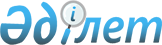 Об установлении Правил расследования случаев инфекционных и паразитарных, профессиональных заболеваний и отравлений населения
					
			Утративший силу
			
			
		
					Приказ Министра здравоохранения Республики Казахстан от 12 ноября 2009 года № 705. Зарегистрирован в Министерстве юстиции Республики Казахстан 26 ноября 2009 года № 5907. Утратил силу приказом Министра национальной экономики Республики Казахстан от 23 июня 2015 года № 440      Сноска. Утратил силу приказом Министра национальной экономики РК от 23.06.2015 № 440 (вводится в действие по истечении десяти календарных дней после дня его первого официального опубликования).      Примечание РЦПИ!

      Порядок введения в действие приказа см. п. 6.

      В соответствии с пунктом 2 статьи 151 Кодекса Республики Казахстан от 18 сентября 2009 года "О здоровье народа и системе здравоохранения", ПРИКАЗЫВАЮ:



      1. Утвердить прилагаемые Правила расследования случаев инфекционных и паразитарных, профессиональных заболеваний и отравлений населения.



      2. Комитету государственного санитарно-эпидемиологического надзора Министерства здравоохранения Республики Казахстан (Оспанов К.С.) направить настоящий приказ на государственную регистрацию в Министерство юстиции Республики Казахстан.



      3. Департаменту административно-правовой работы Министерства здравоохранения Республики Казахстан (Бисмильдин Ф.Б.) после государственной регистрации в Министерстве юстиции Республики Казахстан обеспечить официальное опубликование настоящего приказа в средствах массовой информации.



      4. Признать утратившим силу приказ Министра здравоохранения Республики Казахстан от 23 июня 2005 года № 294 "Об утверждении Правил регистрации, расследования профессиональных заболеваний и отравлений, учета и ведения отчетности по ним", зарегистрированный в Реестре государственной регистрации нормативных правовых актов за № 3760 и опубликованный в "Юридической газете" от 23 ноября 2005 г. № 217 (951).



      5. Контроль за исполнением настоящего приказа возложить на вице-министра здравоохранения Республики Казахстан Т. Вощенкову.



      6. Настоящий приказ вводится в действие по истечении десяти календарных дней после дня его первого официального опубликования.      Министр                                    Ж. ДоскалиевУтверждены приказом    

Министра здравоохранения  

Республики Казахстан    

от 12 ноября 2009 года № 705 

Правила

расследования случаев инфекционных и паразитарных,

профессиональных заболеваний и отравлений населения 

1. Общие положения

      1. Настоящие Правила устанавливают порядок расследования случаев инфекционных и паразитарных, профессиональных заболеваний и отравлений населения.



      2. Случаи инфекционных и паразитарных, профессиональных заболеваний и отравлений населения подлежат расследованию специалистами санитарно-эпидемиологической службы. 

2. Требования к расследованию случаев инфекционных и

паразитарных заболеваний населения

      3. Специалисты государственных органов санитарно-эпидемиологической службы в течение 7 календарных дней со дня поступления экстренного извещения должны проводить эпидемиологическое расследование случаев инфекционных и паразитарных заболеваний населения.



      4. В случае предположения редких, ликвидированных на территории Республики Казахстан или вновь возникающих инфекционных и паразитарных заболеваний населения необходимо создание штаба, в состав которого включаются специалисты органов государственного санитарно-эпидемиологического надзора, Центра санитарно-эпидемиологической экспертизы, при необходимости представители республиканской санитарно-эпидемиологической станции, научно-исследовательских институтов.



      При штабе организуются следующие группы:



      1) эпидемиологического расследования и анализа (врачи-эпидемиологи/паразитологи районного/городского, областного, республиканского уровней);



      2) лабораторной диагностики (врачи-бактериологи/вирусологи, врачи-лаборанты районного/городского, областного, республиканского уровней);



      3) выявления и лечения больных (врачи лечебной сети (инфекционисты, терапевты, педиатры, невропатологи, семейные врачи и другие специалисты);



      4) санитарно-гигиенического надзора (специалисты по коммунальной гигиене, гигиене питания, детей и подростков, радиационной гигиене);



      5) дезинфекции (врач-дезинфекционист, дезинструктор, дезинфекторы).



      5. В ходе расследования врач-эпидемиолог (паразитолог) анализирует клиническую картину случаев инфекционных и паразитарных заболеваний населения, для чего знакомится с историями болезни, беседует с врачами, опрашивает больных и контактных, анализирует имеющиеся лабораторные данные. Наиболее важные симптомы и признаки описываются подробно (характеристика и максимальная кратность стула за 24 часа, температурная кривая и другие).



      Совместно с сотрудниками лаборатории (бактериолог, вирусолог) необходимо оценить достоверность лабораторной диагностики по следующим критериям:



      1) технической оснащенности лаборатории, своевременности поверки измерительных приборов;



      2) соблюдению методик проведения микробиологических исследований;



      3) качеству используемых сред, агглютинирующих сывороток, диагностикумов, тест-систем (сроки годности, соблюдение требований хранения, ростовые качества);



      4) полноты и качества проведения внутрилабораторного контроля;



      5) профессионального уровня работающего персонала лабораторий.



      Для этиологической расшифровки диагноза необходимо исследовать материал от больных согласно действующим методическим документам. При необходимости исследования проводятся в лаборатории областного Центра санитарно-эпидемиологической экспертизы, выделенные патогенные культуры направляются на идентификацию в соответствующую референс-лабораторию.



      Окончательный диагноз устанавливается на основании клинических и лабораторных данных, полученных при обследовании больных, эпидемиологического анамнеза и данных опроса больных.



      6. При опросе больного и контактных лиц врач-эпидемиолог (паразитолог) выясняет следующее:



      1) круг лиц со сходными симптомами заболевания, с которыми был контакт в течение инкубационного периода;



      2) фамилия, имя, дата рождения, место жительства, контактные телефоны, место работы/учебы;



      3) дата начала заболевания (для заболеваний с коротким инкубационным периодом – точное время начала заболевания), дата госпитализации, место госпитализации, основные признаки заболевания;



      4) сведения о предполагаемых источниках, факторах и путях передачи инфекции;



      5) дата последнего посещения организованного коллектива, выезда за пределы населенного пункта, области, страны.



      7. В случае предположения карантинных и особо опасных заболеваний, а также групповых заболеваний необходимо организовать проведение подворных обходов.



      В случае посещения больным организованного коллектива в течение инкубационного периода/заболевания необходимо организовать и провести обследование данного объекта и соответствующие санитарно-противоэпидемические (профилактические) мероприятия по предупреждению дальнейшего распространения заболевания. По результатам обследования данного объекта в день завершения проверки оформляется акт санитарно-эпидемиологического обследования.



      Результаты эпидемиологического расследования заносятся в соответствующую карту эпидемиологического обследования очага инфекционного заболевания. 

3. Порядок расследования случаев профессиональных

заболеваний и отравлений населения

      8. Диагноз острого профессионального заболевания и отравления устанавливается организациями, оказывающими амбулаторно-поликлиническую и стационарную помощь гражданам, диагноз хронического профессионального заболевания (интоксикации) - центрами профессиональной патологии (далее - Центр) или клиниками профессиональных болезней.



      9. В Центре должны создаваться постоянно действующие профильные экспертные профессиональные патологические (далее – профпатологические) комиссии. Общее количества членов экспертной профпатологической комиссии должно быть не менее 3 человек, председателем которой назначается врач-профпатолог, являющийся и специалистом по профилю заболеваний. Члены комиссии должны быть врачами-профпатологами или иметь сертификат специалиста.



      10. Экспертная профпатологическая комиссия в течение 30 календарных дней рассматривает материалы по установлению диагноза профессионального заболевания и отравления при наличии следующих документов:

      1) направления организации здравоохранения;

      2) подробной выписки из медицинских карт (амбулаторная, стационарная) с данными предварительного и периодических медицинских осмотров, результатами лабораторных и функциональных исследований;

      3) копии выписных эпикризов с места жительства;

      4) санитарно-эпидемиологической характеристики условий труда;

      5) документа, подтверждающего трудовую деятельность работника.



      11. Экспертные профпатологические комиссии принимают следующие решения:

      1) заболевание связано с воздействием профессиональных факторов, в том числе развитие его в позднем периоде;

      2) заболевание не связано с воздействием профессиональных факторов;

      3) наличие отдельных признаков воздействия вредных производственных факторов;

      4) ухудшение течения (прогрессирование) профессионального заболевания;

      5) стабилизация или регресс профессионального заболевания;

      6) остаточные явления (отдаленные последствия) профессионального заболевания с указанием степени и выраженности, вплоть до снятия профессионального заболевания;

      7) требуется повторный углубленный медицинский осмотр через (указываемый) срок с предоставлением дополнительных сведений (указываются);

      8) нуждается в проведении углубленного медицинского осмотра и дополнительной консультации в условиях клиники профпатологии в рамках высокоспециализированной медицинской помощи с последующим повторным рассмотрением дела.



      12. В заключении экспертной профпатологической комиссии, кроме диагноза, должны быть указаны последующая тактика лечебно-профилактических мероприятий, решение вопросов диспансеризации, а также медицинской реабилитации. Заключение выдается больному на руки или его представителю по доверенности.



      13. В случае сложности определения генеза заболевания и для решения конфликтных вопросов материалы в течение 10 календарных дней направляются на рассмотрение Республиканской экспертной профпатологической конфликтной комиссии.



      14. Основным документом, который используется при установлении диагноза профессионального заболевания (связь его с выполняемой работой или профессией) является Перечень профессиональных заболеваний и отравлений (приложение к настоящим Правилам).



      15. При постановке диагноза профессионального заболевания и отравления должны учитываться особенности клинической формы заболевания, характер действующего этиологического фактора и выполняемой работы, санитарно-эпидемиологические условия производственной среды и трудового процесса, стаж работы во вредных и опасных условиях труда. Если исследования производственной среды не производились, это не является препятствием к установлению диагноза профессионального заболевания и отравления, так как при этом необходимо учитывать данные научной литературы, моделирования, а также экстраполирования сходных производственных условий.



      16. В случае, если имеет место многофакторность причин заболевания и в их числе имеется профессиональный фактор, то заболевание должно считаться профессиональным.



      17. Для решения сложных вопросов экспертизы и разбора конфликтных случаев при установлении диагноза профессионального заболевания и отравления (определение связи заболевания с профессией) уполномоченным органом создается постоянно действующая Республиканская экспертная профпатологическая конфликтная комиссия.



      18. Республиканская экспертная профпатологическая конфликтная комиссия в течение 30 календарных дней со дня регистрации рассматривает следующие документы:

      1) направление (письмо, жалоба и другие обращения в Республиканскую экспертную профпатологическую конфликтную комиссию);

      2) решение экспертной профпатологической комиссии Центра профпатологии по рассмотрению сложного, конфликтного случая;

      3) историю болезни стационарного больного;

      4) подлинник амбулаторной карты с места жительства;

      5) выписные эпикризы с места жительства;

      6) данные предварительного и периодических медицинских осмотров;

      7) санитарно-эпидемиологическую характеристику условий труда;

      8) документ, подтверждающий трудовую деятельность работника;

      9) дополнительные документы, полученные по запросу.



      19. Республиканская экспертная профпатологическая конфликтная комиссия выносит следующие решения:

      1) заболевание связано с воздействием профессиональных факторов, в том числе развитие его в позднем периоде;

      2) заболевание не связано с воздействием профессиональных факторов;

      3) остаточные явления (отдаленные последствия) профессионального заболевания вплоть до снятия профессионального заболевания;

      4) требуется повторное рассмотрение после предоставления дополнительных сведений в указанные комиссией сроки;

      5) нуждается в проведении углубленного обследования и дополнительной консультации в условиях клиники профессиональной патологии в рамках высокоспециализированной медицинской помощи с последующим повторным рассмотрением дела в указанный комиссией срок.



      20. Заключение Республиканской экспертной профпатологической конфликтной комиссии, с указанием рекомендаций по медицинской реабилитации, выдается больному на руки или его представителю по доверенности.



      21. Расследованию подлежит каждый случай острого профессионального заболевания (отравления).



      22. В процессе расследования должны:

      1) выясняться обстоятельства и причины возникновения профессионального заболевания (отравления);

      2) проводиться обследование рабочего места (рабочей зоны, производственного участка, цеха), где возникло заболевание;

      3) при необходимости организовываться проведение лабораторных и инструментальных исследований вредных производственных факторов;

      4) оцениваться санитарно-эпидемиологические условия труда работающего;

      5) изучаться акты санитарно-эпидемиологических обследований организации, результаты лабораторных исследований, аттестации рабочих мест;

      6) материалы предварительных и периодических медицинских осмотров; сведения о выполнении плана по улучшению условий, охраны труда и санитарно-оздоровительных мероприятий.



      23. Расследование случаев профессиональных заболеваний и отравлений у лиц, направляемых для работы за пределами постоянного места работы (учебы) должно проводиться государственным органом санитарно-эпидемиологической службы, который контролирует объект, где произошло профессиональное заболевание (отравление).



      24. Диспансерное наблюдение за больным с профессиональным заболеванием в таких случаях должны вести медицинские организации по принадлежности.



      25. Организации, которым адресован запрос, должны в месячный срок предоставить копии затребованных документов, необходимых для расследования.

Приложение           

к Правилам расследования случаев

инфекционных и паразитарных,  

профессиональных заболеваний   

и отравлений населения      

Перечень

профессиональных заболеваний и отравлений
					© 2012. РГП на ПХВ «Институт законодательства и правовой информации Республики Казахстан» Министерства юстиции Республики Казахстан
				№Наименование болезней в

соответствии с

классификацией

Международной

классификации болезней

Всемирной организации

Здравоохранения Х

пересмотра

(далее - МКБ 10:)Опасные вредные вещества

и производственные

факторы, воздействие

которых может приводить к

возникновению

профессиональных

заболеванийПримерный перечень проводимых

работ, производств1. Заболевания, вызываемые воздействием химических факторов.1. Заболевания, вызываемые воздействием химических факторов.1. Заболевания, вызываемые воздействием химических факторов.1. Заболевания, вызываемые воздействием химических факторов.1)Острые отравления,

хронические интоксика-

ции (МКБ 10:Т36-Т65) и их

последствия (МКБ

10:Т95-Т98), протекающие

с изолированным или

сочетанным поражением

органов и систем.Химические вещества:

исходное сырье,

промежуточные, побочные и

конечные продукты.Все виды работ, связанные с

процессами получения,

переработки, применения

(включая лабораторные работы)

химических веществ, обладающих

токсическим действием, в

различных отраслях промыш-

ленности, строительстве,

сельском хозяйстве,

транспорте, сфере

обслуживания.1)Токсическое поражение

органов дыхания,

ринофаринголарингит,

эрозия, перфорация

носовой перегородки,

трахеит, бронхит,

пневмосклероз и другие.

(МКБ 10:J68-J68.9).Азотная кислота, аммиак,

окислы азота, изоцианаты,

кремний органические

соединения, селен, сера

и ее соединения,

формальдегид, фталевый

ангидрид, фтор и его

соединения, хлор и его

соединения, хром и его

соединения и другие.Все виды работ, связанные с

процессами получения,

переработки, применения

(включая лабораторные работы)

химических веществ, обладающих

токсическим действием, в

различных отраслях промыш-

ленности, строительстве,

сельском хозяйстве,

транспорте, сфере

обслуживания.1)Токсическая анемия

(МКБ 10:L64/8)Амино-, нитро- и

хлорсоединения аромати-

ческого ряда, бензол и

его производные, гомоло-

ги бензола, гексамети-

лендиамин, пестициды

(хлорорганические),

свинец и его неоргани-

ческие соединения.Все виды работ, связанные с

процессами получения,

переработки, применения

(включая лабораторные работы)

химических веществ, обладающих

токсическим действием, в

различных отраслях промыш-

ленности, строительстве,

сельском хозяйстве,

транспорте, сфере

обслуживания.1)Токсические поражения

органов пищеварения:

токсические поражения

печени и желчного пузыря

(МКБ 10:К,71, К71.0-К71.

5, К82.8-К82.9, 83.8);

гастрит, дуоденит,

эрозивноязвенные

поражения желудка и

двенадцатиперстной кишки,

колит (МКБ 10:К20, К22.8

К25, К29.9; К52.1, К87.0)Амино- и нитро-

соединения ароматического

ряда, бензол и его

производные (стирол),

галоидопроизводные

углеводородов жирного

ряда, гидразин и его

соединения, пестициды

(хлорорганические),

фосфор и его соединения,

фтор и его соединения.Все виды работ, связанные с

процессами получения,

переработки, применения

(включая лабораторные работы)

химических веществ, обладающих

токсическим действием, в

различных отраслях промыш-

ленности, строительстве,

сельском хозяйстве,

транспорте, сфере

обслуживания.1)Токсическая нефропатия

(МКБ 10:N28.9, 28.8)Бета-нафтол, кадмий,

четыреххлористый углеродВсе виды работ, связанные с

процессами получения,

переработки, применения

(включая лабораторные работы)

химических веществ, обладающих

токсическим действием, в

различных отраслях промыш-

ленности, строительстве,

сельском хозяйстве,

транспорте, сфере

обслуживания.1)Токсическое поражение

нервной системы:

полиневропатия

(МКБ 10:G62.2),

неврозоподобные состояния

(МКБ 10:G90.9),

энцефалопатия

(МКБ 10:G92)амино-, нитро- и

хлорсоединения

ароматического ряда,

гексаметилендиамин,

бензол и его производные

(гомологи бензола,

стирол), галопроизводные

углеводородов жирного

ряда, гидразин его

соединения, марганец,

пестициды, ртуть и ее

соединения, сероуглерод,

тетраэтилсвинец и многие

др., фтор и его

соединения, фосфор и его

соединения, свинец и его

соединения.Все виды работ, связанные с

процессами получения,

переработки, применения

(включая лабораторные работы)

химических веществ, обладающих

токсическим действием, в

различных отраслях промыш-

ленности, строительстве,

сельском хозяйстве,

транспорте, сфере

обслуживания.1)Токсическое поражение

глаз: катаракта

(МКБ 10:H26.8-H26.9);

Конъюнктивит, керато-

конъюнктивит (МКБ

10:Н10.8-Н10.9, Н16.2)Тринитротолуол, азотная

кислота, аммиак, окислы

азота, изоцианаты, сера и

ее соединения,

формальдегид, фтор и его

соединения, хлор и его

соединения.Все виды работ, связанные с

процессами получения,

переработки, применения

(включая лабораторные работы)

химических веществ, обладающих

токсическим действием, в

различных отраслях промыш-

ленности, строительстве,

сельском хозяйстве,

транспорте, сфере

обслуживания.1)Токсическое поражение

костей: в виде

остеопорозов (МКБ 10:М82)фосфор желтый и его

соединения, фтор и его

соединенияВсе виды работ, связанные с

процессами получения,

переработки, применения

(включая лабораторные работы)

химических веществ, обладающих

токсическим действием, в

различных отраслях промыш-

ленности, строительстве,

сельском хозяйстве,

транспорте, сфере

обслуживания.2)Болезни кожи: эпидермоз

(МКБ 10:L18.1),

контактный дерматит

(МКБ 10:L23, L24, L25),

фотодерматит

(МКБ 10:L56), онихии

(МКБ 10:L60.8), паранихии

(МКБ 10:L60.8),

токсическая меланодермия

(МКБ 10:Т53), масляные

фолликулиты

(МКБ 10:L73.8)Продукты перегонки нефти,

каменного угля и сланцев

(бензин, керосин,

смазочные масла, крезол,

лизол, гудрон, мазут,

асфальт, пек и его

дистилляты), хлориро-

ванные нафталины,

кислоты, щелочи,

органические раствори-

тели, гидросульфат,

хлорная известь, соли

тяжелых металлов,

соединения мышьяка,

сурьмы, формалин, клей.Предприятия химической,

нефтеперерабатывающей,

машиностроительной,

металлургической,

деревообрабатывающей,

кожсырьевой, кожевенной,

пищевой промышленности,

очистка нефтеналивных судов;

строительное, мебельное

производство, шахтостроители.2)Профессиональное витилиго

(МКБ 10:L80)Пара-трет-бутилфенол

Низкие пара-алкил и

пара-алкоксифенолы,

4-алпикатихины.Производство и применение

пара-трет-бутилфенола для

получения смол, лаков,

эмалей. Производство

фенолсодержащих присадок к

маслам и топливам.3)Металлическая лихорадка

(МКБ 10:T56),

фторопластовая

(тефлоновая) лихорадка

(МКБ 10:T65.8)Аэрозоли конденсации

цветных металлов (цинк,

медь, никель, сурьма и

др.), аэрозоли вторичной

полимеризации

(фторопласты).Производство цветной

металлургии, пластических масс

(фторопластов) и их

переработка, обработка

материалов из цветных

металлов.2. Заболевания, вызываемые воздействием промышленных аэрозолей.2. Заболевания, вызываемые воздействием промышленных аэрозолей.2. Заболевания, вызываемые воздействием промышленных аэрозолей.2. Заболевания, вызываемые воздействием промышленных аэрозолей.1)Пневмокониозы:

карбокониозы (МКБ

10:J60); асбестоз (МКБ

10:J61); силикоз, талькоз

(МКБ 10:J62); алюминоз

(МКБ 10:J63.0),

бокситный фиброз

(легкого) (МКБ 10:J63.1),

бериллиоз (МКБ 10:J63.2),

графитный фиброз (МКБ

10:J63.3), сидероз (МКБ

10:J63.4), станиоз (МКБ

10:J63.5), пневмокониоз

шлифовальщиков или

наждачников, цементной и

др. видами смешанной пыли

(МКБ 10:J62.8; J63.8); и

др. пневмокониозы от

рентгеноконтарстной пыли

(МКБ 10:J63.8); баритоз и

др. гиперчувствительные

пневмониты (МКБ 10:J64;

J65; J67)Вдыхание пыли,

содержащей диоксид

кремния в свободном и

связанном состоянии,

рудничной,рент-

геноконтрастной,

углеродосодержащей пыли

(уголь, кокс, сажа,

графит и др.); пыли

металлов и их окислов, в

т. ч. твердых и тяжелых

сплавов, сварочный

аэрозоль; пыли

органических и

искусственных,

минеральных волокон,

пластмасс и в том числе

обсемененность вдыхаемого

аэрозоля микрофлорой.Работа в рудниках, шахтах,

открытых карьерах, на

обогатительных и доводочных

фабриках, горнорудной и

угольной промышленности;

добыча и обработка нерудных

пород и материалов, асбеста и

др. силикатов, щебня и др.;

производство асбестоцемента,

асбестосодержащих материалов

(трубы, шифер, панели, доски,

фрикционные, асбестотекс-

тильные изделия);

производство фарфорофаянсовых

изделий, стекла;

производство, применение

огнеупоров и абразивов;

производство, применение

кокса, сажи, графитов;

металлургическое и литейное

производство;

машиностроение;

металлообработка, сварочные

работы;

размол сыпучих материалов;

производство, обработка

пластмасс;

сельскохозяйственныеи др. виды

работ, связанные с

пылевыделением.2)Биссиноз (МКБ 10:J66.0)Длительное вдыхание

различных видов

растительной пыли

(хлопка, льна, джута).Переработка хлопка, льна,

джута в производстве текстиля.3)Профессиональный бронхит

(пылевой, токсико-

пылевой): пылевой

необструктивный бронхит

(МКБ 10:J41.0); пылевой

обструктивный бронхит

(МКБ 10:J44.8);

токсико-пылевой

необструктивный бронхит

(МКБ 10:J68.0);

токсико-пылевой

обструктивный бронхит

(МКБ 10:J68.0)Вдыхание всех

вышеуказанных видов пыли,

а также органической

пыли растительного и

животного происхождения

(мучной, зерновой,

волосяной, шерстяной,

табачной, бумажной,

сахарной и др.).

Одновременное действие

пылевого и химического

факторов (раздражающие

вещества, компоненты

выхлопа самоходных горных

машин), в том числе

взрывных газов в

сочетании снеблагоприят-

ными микроклиматическими

условиями.Работы, указанные в подпункте

2), графа 4, а также

производство:валяльновойлоч-

ное, мукомольнокрупяное,

сахарное, фармацевтическое,

шерстяное, первичная обработка

хлопка, льна и других лубяных

культур, а также другие виды

работ, связанные с пылевыде-

лением.4)Пневмомикозы

(микотоксикозы (МКБ

10:В44.8, В48.8),

актиномикозы (МКБ

10:А42.0)Контакт с обсемененной

грибковой флорой шахтной

водой и оборудованием в

подземных выработках,

органической пылью

растительного и животного

происхождения (мучной,

зерновой, шерстяной,

табачной).Работы в рудниках и шахтах,

сельскохозяйственные

(переработка льна, хлопка,

текстиля) и другие виды работ,

связанные с пылевыделением.5)Тотальные дистрофические

заболевания верхних

дыхательных путей

(хроническийсубатрофи-

ческий и гипертрофический

ринофарингит) (МКБ

10:J31.0-J32.9)Вдыхание пыли, указанные

в подпункте 2, графа 3.Работы, указанные в подпункте

2, графа 4.3. Заболевания, вызываемые воздействием физических факторов.3. Заболевания, вызываемые воздействием физических факторов.3. Заболевания, вызываемые воздействием физических факторов.3. Заболевания, вызываемые воздействием физических факторов.1)Заболевания, связанные с

воздействием ионизирующих

излучений (МКБ 10:W88):Однократное кратко-

временное общее

воздействие внешнего

ионизирующего излучения

или поступления внутрь

организма значительных

количеств радиоактивных

веществ и их соединений.Все виды работ с

радиоактивными веществами и

источниками ионизирующих

излучений.1)Лучевая болезнь

(острая или хроническая)

(МКБ 10:W88, W90)Систематическое

воздействие ионизирующих

радиаций в дозах,

превышающих допустимые

для профессионального

облучения.1)Местные лучевые поражения

(острые или хронические)

(МКБ 10:W88, W90)Внешнее локальное

воздействие проникающего

излучения, воздействие

радиоактивных веществ.2)Заболевания, связанные

с воздействием

неионизирующих излучений:

вегетативно-сосудистая

дистония, астенический,

астеновегетативный,

гипоталамический синдромы

(МКБ 10:W90)Систематическое

воздействие электро-

магнитных излучений

радиодиапазона сверхвы-

соких частот; когерентные

монохроматические

излучения.Все виды работ с источниками

электромагнитных излучений

радиодиапазона сверхвысоких

частот; все виды работ с

излучением оптических

квантовых генераторов.3)Местное повреждение

тканей лазерным

излучением (ожоги кожи

(МКБ 10:L59), поражение

роговицы глаз (МКБ

10:H18.8), сетчатки

(МКБ 10:H35.8)Локальные воздействия

лазерных излучений.Все виды работ с излучением

оптических квантовых

генераторов.4)Вибрационная болезнь

(МКБ 10:T75.2)Длительное систематичес-

кое воздействие производ-

ственной локальной

вибрации, передающейся на

руки работающих, и общей

вибрации рабочих мест.Работа с ручными машинами,

генерирующими вибрацию, и

рабочие места машин,

генерирующие вибрацию.5)Нейросенсорная тугоухость

(МКБ 10:H90.3; H90.6)Систематическое воздей-

ствие производственного

шума.Все виды трудовой

деятельности, связанные с

воздействием интенсивного

производственного шума, в

промышленности, строительстве,

сельском хозяйстве, на

транспорте, связи.6)Вегетативно-сенсорная

(ангионевроз)

полиневропатия рук

(МКБ 10:G62.8)Контактная передача

ультразвука на руки.Работа с ультразвуковыми

дефектоскопами и медицинской

аппаратурой.7)Электроофтальмия

(МКБ 10:H57.8)Интенсивное ультрафиол-

етовое излучение.Работы, связанные с газо- и

электросваркой, и в условиях

интенсивного ультрафиолетового

излучения.8)Катаракта (МКБ 10:H26.8)Систематическое

воздействие лучевой

энергии (инфракрасное,

ультрафиолетовое

излучение, сверхвысо-

кочастотные излучения,

рентгеновское,

гамма-лучи, нейтронное,

протонное излучение).Кузнечно-прессовые,

электро-сварочные и

термические работы,

производство изделий из

стекла, работы, связанные с

инфракрасным излучением в

металлургии, с воздействием

ионизирующих и неионизирующих

излучений.9)Декомпрессионная

(кессонная) болезнь и ее

последствия (МКБ

10:T70.3)Повышенное атмосферное

давление, процессы

декомпрессии.Работы в кессонах,

барокамерах, водолазные и др.

работы в условиях повышенного

атмосферного давления.10)Перегрев: тепловой удар,

судорожное состояние

(МКБ 10:T67.0; G40.5;

G40.6)Повышенная температура и

интенсивное тепловое

излучение в рабочей зоне.Работа в глубоких шахтах,

литейных мартеновских, листо-

прокатных, трубопрокатных

цехах; ремонт промышленных

печей, чистка топок, котлов,

варка стекла, др. работы при

повышенной температуре.11)Облитерирующий

эндартериит

(МКБ 10:I73.9),

вегетативно-сенсорная

полиневропатия

(ангионевроз)

(МКБ 10:G62.8)Пониженная температура в

рабочей зоне.Работа на рыболовецких судах,

рыбопромысловых комбинатах;

холодильниках; геологические

работы; на лесозаготовках;

сырых, заболоченных местах;

торфоразработках, горно-

рудниках; работа в условиях

обводненных выработок

и вечной мерзлоты; шахтная

добыча нефти и др. виды работ

при пониженной температуре в

рабочей зоне.12)Ониходистрофии (МКБ

10:L60.3), механические

эпидермозы (омозолелости

и др.) (МКБ 10:L60.3)Обработка мездры,

температурные и

метеорологические

факторы.Кожевенное и меховое

производство, сельскохо-

зяйственные работы (полевые)

работы на судах и береговых

предприятиях по обработке рыбы4. Заболевания, связанные с физическими перегрузками и перенапряжением отдельных

органов и систем.4. Заболевания, связанные с физическими перегрузками и перенапряжением отдельных

органов и систем.4. Заболевания, связанные с физическими перегрузками и перенапряжением отдельных

органов и систем.4. Заболевания, связанные с физическими перегрузками и перенапряжением отдельных

органов и систем.1)Координаторные неврозы,

в том числе писчий спазм

(МКБ 10:F48.8)Работы, требующие высокой

координации движений и

выполняемые в быстром

темпе.Работа на клавишных аппаратах

и музыкальных инструментах;

стенография, рукописные,

машинописные, чертежные,

граверные, копировальные

работы.2) Заболевания

периферической нервной

системы:

Моно- и полиневропатии,

в т.ч. компрессионные и

вегетативно-сенсорные

полиневропатии верхних

конечностей (МКБ 10:G56,

G57, G58.8, G62.8)Работы, связанные со

статико-динамическими

нагрузками на плечевой

пояс, многократно

повторяющимися движениями

рук, давлением на нервные

стволы в сочетании с

микротравматизацией,

охлаждением.Шлифовальные, формовочные,

малярные, штукатурные работы,

швейные, обувное производство,

ручная дойка, рабочие

горнорудной, металлургической,

нефтяной и химической

промышленности.2) Шейно-плечевая,

пояснично-крестцовая

радикулопатия (МКБ

10:M54.1)Работы, связанные с

систематическими

наклонами тела,

пребыванием в вынужденной

рабочей позе (с наклоном

вперед, в подвеске, на

корточках, лежа и т.д.);

а также в сочетании с

физическим напряжением

мышц. Работа, связанная с

воздействием общей

вибрации и тряски.Все виды работ в проходческих

и очистных забоях, в том числе

в обводненных условиях с

неблагоприятным микроклиматом;

крепежные работы, связанные с

систематическим подъемом,

переносом тяжестей в

вынужденном положении тела,

водители внутришахтного

транспорта: машинист подземных

установок (управление),

водители подземных

большегрузных машин.2) Радикулоишемия

артериальная шейного и

пояснично-крестцового

уровня (МКБ 10:M50.0,

М51.0, М51.1, М50.1)Работы, связанные с

подъемом, переносом

тяжестей, длительным

пребыванием в вынужденном

положении тела, система-

тическими наклонами тела,

пребыванием в вынужденной

рабочей позе с наклоном

туловища, головы (сгиба-

ние, переразгибание,

повороты); микро- и

макротравматизация.Работы, указанные в подпункте

2) пункт 4. Шейно-плечевая,

пояснично-крестцовая

радикулопатия (МКБ 10:M54.1),

графа 4, вальцовочные,

кузнечные, клепальные,

обрубные, строительные работы;

водители большегрузных

самоходных и сельскохозяй-

ственных машин, цирковые и

погрузочно-разгрузочные

работы.3)Заболевания опорно-

двигательного аппарата:

Хронические миофиброзы

предплечий и плечевого

пояса, миофасциты,

фибромиофасциты,

вегетомиофасциты (МКБ

10:M62.8); тендовагиниты

(МКБ 10:M65.8)Работы, связанные с

локальными и региональ-

ными мышечными напряже-

ниями; однотипными

движениями, выполняемыми

в быстром темпе;

давлением на нервные

стволы, мышцы, связки,

сухожилия, их травматиза-

цией; систематическим

удерживанием на весу, на

руках грузов, их

подъемом, перемещением их

вручную или с приложением

усилий.Работы на клавишных вычисли-

тельных машинах, пишущей

машинке, горнодобывающие,

шлифовальные, бурильные,

кузнечные, клепальные, обруб-

ные, формовочные, малярные,

музыкальные, граверные,

копировальные, рукописные,

стенография.3)Стенозирующие

лигаментозы, стилоидозы

(локтевой, плечевой),

эпикондилозы (МКБ

10:M77.0)Работы, связанные с

систематическим давлением

на связки, частым

сгибанием предплечья в

сочетании с его пронацией

и супинацией,

вращательными движениями

и отведением кисти.Штамповочные, волочильные,

штукатурные, обмоточно-

изолировочные, малярные,

различные работы по раскрою,

резанию ткани, обуви.3)Периартрозы (плечело-

паточный, локтевой,

коленный), деформирующие

остеоартрозы (той же

локализации) с нарушением

функции; бурситы,

асептические остеонекрозы

(МКБ 10:M19.8)Работы, связанные с

выполнением широко

амплитудных вращательных

движений, систематическим

давлением в области

соответствующих суставов,

перенапряжением и

травматизацией последних.

Различные виды работ,

выполняемые на корточках,

коленях.Строительные, проходческие,

бурильные, кровельные работы,

различные виды работ по

изготовлению паркета, гранита.4)Опущение и выпадение

матки и стенок влагалища

(МКБ 10:№ 81)Длительные (10 лет и

более) систематические

(более 50 процентов

времени смены) подъемы и

перемещения тяжестей при

сочетании с вынужденной

рабочей позой и действием

вибрации или без нее у

женщин в возрасте до 40

лет при отсутствии травмы

мышц тазового дна в

период родов.Работы, связанные с

перемещением грузов вручную

или приложением усилий.5)Выраженное варикозное

расширение вен на ногах,

осложненное воспали-

тельными (тромбофлебит)

или трофическими

расстройствами (МКБ

10:I83.0.-I83.2)Длительное пребывание в

вынужденной рабочей позе

стоя.Работы, связанные с длительным

статическим напряжением,

стоянием, систематической

переноской тяжелых грузов.6)Заболевания, вызываемые

перенапряжением

голосового аппарата:

хронические ларингиты,

узелки голосовых складок

("узелки певцов") (МКБ

10:J38.2), контактные

язвы голосовых складок

(МКБ 10:J38.7), (МКБ

10:J37)Работа, связанная с

систематическим

перенапряжением

голосового аппарата.Преподавательская работа,

дикторская работа по радио,

телевидению, вокально-

разговорные виды

актерских работ; работа на

телефонных станциях.7)Прогрессирующая

близорукость (МКБ

10:H52.1)Повышенное напряжение

зрения при различии

мелких предметов с

близкого расстояния.Картографирование, работа на

электронно-вычислительных

машинах, огранка и контроль

качества драгоценных камней,

сборка часов, корректорская,

работа с оптическими

приборами.8)Неврозы (МКБ 10:F40-F48)Длительное непосредст-

венное обслуживание

душевнобольных детей.Работа медицинского персонала

в психиатрических

учреждениях, в т.ч.

преподаватели, обслуживающий

персонал спецшкол для

психически неполноценных

детей.5. Заболевания, вызываемые действием биологических факторов.5. Заболевания, вызываемые действием биологических факторов.5. Заболевания, вызываемые действием биологических факторов.5. Заболевания, вызываемые действием биологических факторов.1)Инфекционные и

паразитарные заболевания,

однородные с той

инфекцией, с которой

работники находятся в

контакте во время работы:

туберкулез (МКБ

10:A15-A19), бруцеллез

(МКБ 10:A23), сап (МКБ

10:A24), сибирская язва

(МКБ 10:A22), клещевой

энцефалит (МКБ 10:А84),

орнитоз, узелки доярок,

токсоплазмоз (МКБ

10:В58), вирусный гепатит

(МКБ 10:B15-B19), микозы

кожи (МКБ 10:B35-B37;

В48), эризипелоид

Розенбаха (МКБ 10:A26),

чесотка (МКБ 10:B86),

сифилис (МКБ 10:А65) и

др. ( МКБ 10:А94).Контакт с инфекционными

больными и инфицирован-

ными материалами или

переносчиками болезней, с

больными животными,

продуктами животного и

растительного

происхождения (кожа,

шерсть, щетина, конский

волос, мясо, кожевенное,

меховое сырье,

утильсырье, зерно, хлопок

и др.); контакт с

грызунами, обсемененными

поверхностями.Работа в инфекционных,

противотуберкулезных и кожно-

венерологических диспансерах,

на врачебных участках и др.

медицинских организациях,

лечебно-трудовых мастерских

для больных туберкулезом,

животноводческих хозяйствах,

ветеринарная служба,

мясокомбинатах, кондитерских,

консервных фабриках; заводах;

обработка кожевенного и

мехового сырья, зверобойный

промысел, на судах и береговых

предприятиях рыбной

промышленности; различные виды

работ в условиях лесных

массивов.2)Микозы открытых участков

кожи (МКБ 10:В35-В49)Контакт с обсемененной

грибковой флорой шахтной

водой и оборудованием в

подземных выработках.Работы в рудниках и шахтах.3)Дисбактериоз,

кандидомикоз кожи и

слизистых, висцеральный

кандидоз (МКБ 10:В37).Антибиотики, грибы-

продуценты, белкововита-

минные концентраты,

кормовые дрожжи,

комбикорма.Работа в различных отраслях

микробиологической

промышленности; применение в

производствах медицинской

промышленности, в медицинской

практике, аптечных и других

организациях веществ,

указанных в пункте 5,

подпункте 3) графы 3.6. Аллергические заболевания.6. Аллергические заболевания.6. Аллергические заболевания.6. Аллергические заболевания.1)конъюнктивит

(МКБ 10:H10.1-H10.3),

ринит, ринофарингит,

ринофаринголарингит,

риносинусит

(МКБ 10:J30; J30.3),Вещества и соединения

сенсибилизирующего

действия.Работы, связанные с

воздействием аллергенов в

различных отраслях

промышленности (предприятия

химической, химико-фармацев-

тической, строительной,

деревообрабатывающей

промышленности, металлургии,

горнорудной, нефтяной и

химической промышленности,

резино-техники, производства

синтетических моющих средств,

машиностроения, текстильные,

щетинно-щеточные, меховые

предприятия, производства

комбикормов, белково-витамин-

ных концентратов и др.);

в сельском хозяйстве

(птице-фабрики, фермы, работа

с пестицидами); транспорте;

предприятиях бытового обслужи-

вания (химчистки, парикмахерс-

кие, прачечные), медицинских и

аптечных учреждениях,

лабораториях промышленных

предприятий, институтов,

вивариях.2)бронхиальная астма,

астматический бронхит

(МКБ 10:J45.0),

лекарственная аллергия с

клиническими проявлениями

бронхиальной астмы (МКБ

10:J70.2, Т88.7),

экзогенный альвеолит (МКБ

10:J67),Вещества и соединения

сенсибилизирующего

действия.Работы, связанные с

воздействием аллергенов в

различных отраслях

промышленности (предприятия

химической, химико-фармацев-

тической, строительной,

деревообрабатывающей

промышленности, металлургии,

горнорудной, нефтяной и

химической промышленности,

резино-техники, производства

синтетических моющих средств,

машиностроения, текстильные,

щетинно-щеточные, меховые

предприятия, производства

комбикормов, белково-витамин-

ных концентратов и др.);

в сельском хозяйстве

(птице-фабрики, фермы, работа

с пестицидами); транспорте;

предприятиях бытового обслужи-

вания (химчистки, парикмахерс-

кие, прачечные), медицинских и

аптечных учреждениях,

лабораториях промышленных

предприятий, институтов,

вивариях.3)эпидермоз, дерматит,

экзема, токсикодермия,

(МКБ 10:L23; L24; L25;

L27.0; L27.1),Вещества и соединения

сенсибилизирующего

действия.Работы, связанные с

воздействием аллергенов в

различных отраслях

промышленности (предприятия

химической, химико-фармацев-

тической, строительной,

деревообрабатывающей

промышленности, металлургии,

горнорудной, нефтяной и

химической промышленности,

резино-техники, производства

синтетических моющих средств,

машиностроения, текстильные,

щетинно-щеточные, меховые

предприятия, производства

комбикормов, белково-витамин-

ных концентратов и др.);

в сельском хозяйстве

(птице-фабрики, фермы, работа

с пестицидами); транспорте;

предприятиях бытового обслужи-

вания (химчистки, парикмахерс-

кие, прачечные), медицинских и

аптечных учреждениях,

лабораториях промышленных

предприятий, институтов,

вивариях.4)отек Квинке (МКБ

10:Т78,3), крапивница

(МКБ 10:L50),

анафилактический шок (МКБ

10:T78.2),Вещества и соединения

сенсибилизирующего

действия.Работы, связанные с

воздействием аллергенов в

различных отраслях

промышленности (предприятия

химической, химико-фармацев-

тической, строительной,

деревообрабатывающей

промышленности, металлургии,

горнорудной, нефтяной и

химической промышленности,

резино-техники, производства

синтетических моющих средств,

машиностроения, текстильные,

щетинно-щеточные, меховые

предприятия, производства

комбикормов, белково-витамин-

ных концентратов и др.);

в сельском хозяйстве

(птице-фабрики, фермы, работа

с пестицидами); транспорте;

предприятиях бытового обслужи-

вания (химчистки, парикмахерс-

кие, прачечные), медицинских и

аптечных учреждениях,

лабораториях промышленных

предприятий, институтов,

вивариях.5)токсико-аллергический

гепатит (МКБ 10:K71),Вещества и соединения

сенсибилизирующего

действия.Работы, связанные с

воздействием аллергенов в

различных отраслях

промышленности (предприятия

химической, химико-фармацев-

тической, строительной,

деревообрабатывающей

промышленности, металлургии,

горнорудной, нефтяной и

химической промышленности,

резино-техники, производства

синтетических моющих средств,

машиностроения, текстильные,

щетинно-щеточные, меховые

предприятия, производства

комбикормов, белково-витамин-

ных концентратов и др.);

в сельском хозяйстве

(птице-фабрики, фермы, работа

с пестицидами); транспорте;

предприятиях бытового обслужи-

вания (химчистки, парикмахерс-

кие, прачечные), медицинских и

аптечных учреждениях,

лабораториях промышленных

предприятий, институтов,

вивариях.6)эритемы многоформной

(МКБ 10:L51)Вещества и соединения

сенсибилизирующего

действия.Работы, связанные с

воздействием аллергенов в

различных отраслях

промышленности (предприятия

химической, химико-фармацев-

тической, строительной,

деревообрабатывающей

промышленности, металлургии,

горнорудной, нефтяной и

химической промышленности,

резино-техники, производства

синтетических моющих средств,

машиностроения, текстильные,

щетинно-щеточные, меховые

предприятия, производства

комбикормов, белково-витамин-

ных концентратов и др.);

в сельском хозяйстве

(птице-фабрики, фермы, работа

с пестицидами); транспорте;

предприятиях бытового обслужи-

вания (химчистки, парикмахерс-

кие, прачечные), медицинских и

аптечных учреждениях,

лабораториях промышленных

предприятий, институтов,

вивариях.7. Новообразования.7. Новообразования.7. Новообразования.7. Новообразования.1)опухоли кожи

(гиперкератозы,

эпителиомы, папилломы,

рак, лейкокератозы)

(МКБ 10:C43-C44);Продукты перегонки

каменного угля, нефти,

сланцев (смола, пек,

антрацен, фенантрен,

аминоантрациновое масло,

производственные

азосоединения, гудрон,

парафин и др.),

воздействие ионизирующих

излучений (рентгеновских,

гамма-излучений и

другие), мышьяк.Все работы, связанные с

воздействием веществ,

перечисленных в графе 3,

различных отраслях

промышленности. Работа с

радиоактивными веществами,

другими видами ионизирующих

излучений, работа, связанная с

мышьяком.2)опухоли полости рта и

органов дыхания (МКБ

10:C04-C06, C30.0-C34.9,

C38.4, C39)Соединения никеля, хрома,

мышьяка, каменноугольных

смол; асбест, асфальт,

вдыхание радиоактивных

руд и пыли с

адсорбированными на них

углеводородами,

углепластиков, кадмий и

его соединения.Работы, связанные с получением

применением соединений никеля,

мышьяка, хрома; разведка,

добыча и переработка

радиоактивных руд, асбеста и

асбесто-содержащих

материалов; резино-техническое

производство, производство

кадмия; работы, связанные с

получением искусственного

граната и изделий из него,

асфальтировка, мебельная и

деревообрабатывающая

промышленность.3)опухоли печени

(МКБ 10:C22)Винил-хлорид, длительный

контакт с радиоактивными

веществами, тропными к

печеночной ткани

(полоний, торий,

плутоний), бериллий и его

соединения.Работа с винил-хлоридом,

бериллием и его соединениями,

работа в радио-химических

производствах.4)опухоли желудка

(МКБ 10:C16)Шестивалентные соединения

хрома, асбестсодержащая

пыль, никель,

углеводороды, адсорбиро-

ванные на пыли,

бензапирен, сажаРабота по производству

хромовых соединений, асбеста и

асбесто-содержащих изделий,

получению никеля, контакт с

пылью с адсорбированными на

ней углеводородами, резино-

техническое производство5)лейкозы (МКБ 10:C91-C95)Бензол, воздействие

различных видов

ионизирующей радиации.Работа с бензолом и

источниками ионизирующего

излучения.6)опухоли мочевого пузыря

(папилломы, рак) (МКБ

10:C67)Амины бензольного и

нафталинового ряда

(бензидин, дианизидин,

нафтиламин).Работа с этими веществами в

различных отраслях

промышленности.7)опухоли костей

(МКБ 10:C40-C41)Длительный контакт с

остеотропными

радиоактивными веществами

(радий, стронций,

плутоний).Работа в радио-химических

производствах, радиологических

и радио-химических

лабораториях.8)опухоли почек

(МКБ 10:С64)Кадмий и его соединения.Работа с кадмием и его

соединениями.